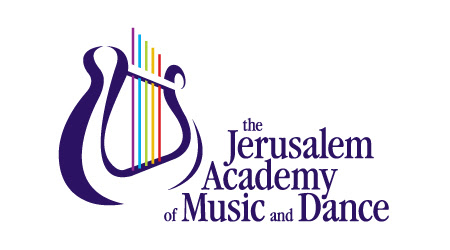 Graduate Study ProgramApplication Form for the Independent Study Project1. Name________________________________________________________________2. ID or Passport No.______________________________________________________3. Faculty / Department / Division____________________________________________4. Independent Study Project title and subject_________________________________________________________________________________________________________5. Project Description (up to 120 words)________________________________________________________________________________________________________________________________________________________________________________________________________________________________________________________________________________________________________________________________________________________________________________________________________________________________________________________________________________________________________________________________________________________6. Disciplines involved in the project (education, performance, composition, improvisation, cultural studies, choreography, movement, etc.)________________________________________________________________________________________________________7. Brief reasoning for choosing the format of Independent project_________________________________________________________________________________________________________________________________________________________________8. The project supervisors (list three faculty members)___________________________________________________________________________________________________9. Tools and materials requested for working on the project (i. e. case study, library & archival research, ensemble performance, etc.)________________________________________________________________________________________________________________10.Time period anticipated for the project implementation__________________________11. Expected output (i.e., performance, recording, exhibition, conference presentation, workshop, etc.)__________________________________________________________________________________________________________________________________